На основу члана 52. став 2. и члана 34. Закона о уређењу судова („Службени гласник РС“, бр. 116/08,104/09, 101/10, 101/11, 101/13, 40/15, 13/16, 108/16, 113/17, 65/18 и 87/18) и члана 45., 46., 47. и 48. Судског пословника, („Службени гласник РС“ бр. 110/09, 70/11, 19/12, 89/13, 96/15, 104/15, 113/15-испр., 39/16, 56/16, 77/16, 16/18 и 78/18), председник Привредног апелационог суда, Јасминка Обућина, доноси:РАСПОРЕДпослова судија у Привредном апелационом суду за 2020. годинуIСУДСКА УПРАВА Пословима судске управе руководи председник суда, Јасминка Обућина.Председник суда представља суд, руководи судском управом и одговоран је за правилан и благовремен рад суда. 3) За заменике председника суда одређују се судије:a) Татјана Ђурица б) Дејан Ћојбашићв) Невен Вукашиновић4) У случају одсутности или спречености председника суда, истог замењује судија Дејан Ћојбашић. 5) У случају спречености заменика Дејана Ћојбашића поступа заменик Невен Вукашиновић, а у случају одсуства или спречености заменика Невена Вукашиновића поступа заменик Татјана Ђурица.6) Заменик Дејан Ћојбашић поступа по примедбама и притужбама на рад судија првостепених привредних судова и председника судова, као и по притужбама на рад судија Привредног апелационог суда, поступа по ургенцијама, поступа по захтевима за давање информација од јавног значаја и лице је за заштиту података о личности. 7) У случају одсуства или спречености заменика Дејана Ћојбашића, поступаће заменик Невен Вукашиновић или Татјана Ђурица.8) На пословима судске управе распоређени су запослени: a) Вера Кресоја – секретар суда, коју замењује у одсуству Јасна Марић.б) Јасна Марић, судијски помоћник председника суда и PR Привредног апелационог суда в) Наташа Илибашић технички секретар судаг) Ана Бранковић уписничарIIСУДСКА ОДЕЉЕЊА И БИЛТЕН ПРИВРЕДНОГ АПЕЛАЦИОНОГ СУДА1) За председнике и заменике судских одељења одређују се:а) У Одељењу судске праксе: судија Татјана Ђурица, а за заменика судије:  Ивана Павловић, Милица Милановић Траиловић  и Весна Тодоровић.б) У Одељењу за привредне спорове: судија Снежана Марић, а за заменика судија Биљана Суботић.в) У Одељењу привредних преступа: судија Златан Димитрић, а за заменика судија Зорица Туцаков.г) У Одељењу за заштиту права на суђење у разумном року: судија Данијела Дукић, а за заменика судија Невен Вукашиновић.2) Привредни апелациони суд издаје Билтен у коме се објављују правна схватања судских одељења, одлуке Европског суда за људска права и других међународних институција од значаја за заштиту људских права и основних слобода, сентенца из одлука утврђене на седници Одељења судске праксе, стручни радови и други акти од значаја за организацију, уређење и функционисање судова. 3) Главни и одговорни уредник Билтена судске праксе је председник Одељења судске праксе судија Татјана Ђурица, а заменици главног и одговорног уредника суд судије: Милица Милановић Траиловић и Ивана Павловић.4) За приређивача Билтена испред Привредног апелационог суда одређује се Јасминка Обућина, председник суда.5) Редакцију Билтена судске праксе привредних судова сачињавају судије из Одељења судске праксе, као и саветници распоређени на рад у Одељењу судске праксе. IIIОДЕЉЕЊЕ ЗА ПРИВРЕДНЕ СПОРОВЕУ Одељењу за привредне спорове поступају судије: Обућина ЈасминкаВиденовић СлободанкаВукашиновић НевенВуковић ГорданаВуковић ЉиљанаВлаисављевић ТатјанаДимитрић ЗлатанДраговић ДраганДукић ДанијелаЂорђевић МилаЂурица ТатјанаЂуровић СветланаЖерајић БранкаЖивковић МајаИлић СнежанаЈовановић ЂорђеЈовановић ЈеленаКоловић ЗагоркаКордић ЈованМарић СнежанаМилановић-Траиловић МилицаМиловановић ЉиљанаМиљуш-Мартиновић БојанаНиколић МладенПавловић ИванаПоповић Александра Поповић ТијанаСавић ГоранСмиљанић ВерицаСпаховић ИванкаСуботић БиљанаТешић ВераТодоровић ВеснаТуцаков ЗорицаЋојбашић Дејан2) За саветника у Одељењу за привредне спорове распоређује се судски саветник Зорица Ђурђевић.3) У Одељењу за привредне спорове образују се следећа специјализована већа:а) ЗА ПРЕДМЕТЕ СТАТУСНОГ КАРАКТЕРА, у која спадају спорови поводом приватизације, примене Закона о предузећима и Закона о привредним друштвима, као и других прописа који се односе на организацију и статус правних лица, па и онда када су једна или обе странке банке и (или) када у предмету постоји страни елемент. У ове спорове спадају и спорови поводом уписа у регистар, поводом заштите фирме, пословног имена, као и ванпарнични поступци по Закону о привредним друштвима и другим прописима статусног карактера.У СТАТУСНИМ ПАРНИЧНИМ, ВАНПАРНИЧНИМ, ПРЕДМЕТИМА ПРИВРЕМЕНИХ МЕРА И ИЗВРШНИМ ПРЕДМЕТИМА поступају судије:Горан СавићНевен ВукашиновићБранка ЖерајићИванка СпаховићВера ТешићЈелена Јовановићб) СПОРОВИ ИЗ ОБЛАСТИ БАНКАРСТВА у која спадају спорови из банкарског пословања у којима је бар једна странка банка, па и кад постоји страни елемент.У БАНКАРСКИМ СПОРОВИМА, У ПАРНИЧНИМ, ВАНПАРНИЧНИМ, ПРЕДМЕТИМА ПРИВРЕМЕНИХ МЕРА И ИЗВРШНИМ ПРЕДМЕТИМА поступају судије:1. Снежана Марић 2. Весна Тодоровић3. Дејан Ћојбашић4. Ђорђе Јовановић 5. Загорка Коловић 6. Љиљана Миловановић7. Јован Кордић 8. Маја Живковићв) СПОРОВИ СА ИНОСТРАНИМ ЕЛЕМЕНТОМ у ове спорове спадају спорови код којих је бар једна странка страно лице, а по природи спора предмет не спада у делокруг другог специјализованог већа.У СПОРОВИМА СА ИНОСТРАНИМ ЕЛЕМЕНТОМ, У ПАРНИЧНИМ, ВАНПАРНИЧНИМ, ПРЕДМЕТИМА ПРИВРЕМЕНИХ МЕРА И ИЗВРШНИМ ПРЕДМЕТИМА поступају судије:1. Младен Николић 2. Ивана Павловић3. Александра Поповић 4. Драган Драговић5. Светлана Ђуровић6. Љиљана Вуковић г) У СПОРОВИМА РАДИ ЗАШТИТЕ ИНТЕЛЕКТУАЛНЕ СВОЈИНЕ, У ПАРНИЧНИМ, ВАНПАРНИЧНИМ, ПРЕДМЕТИМА ПРИВРЕМЕНИХ МЕРА И ИЗВРШНИМ ПРЕДМЕТИМА, поступају судије:Татјана ВлаисављевићМилица Милановић-ТраиловићДанијела ДукићВерица СмиљанићСнежана ИлићГордана Вуковићд) У СТЕЧАЈНИМ И ЛИКВИДАЦИОНИМ ПРЕДМЕТИМА у које спадају предмети стечаја, принудног поравнања, реорганизације и ликвидације, поступају судије:1. Јасминка Обућина2. Татјана Ђурица3. Биљана Суботић4. Слободанка Виденовић5. Тијана Поповић6. Мила Ђорђевићђ) Остали парнични, ванпарнични, привремене мере и извршни предмети у којима не поступају судије из специјализованих већа додељују се у рад свим судијама, осим судијама Златану Димитрићу, Зорици Туцаков и Бојани Миљуш Мартиновић, којима додељују предмети извршења. IV 1) У предметима сукоба надлежности између привредних судова поступају судије:а) Из области привредних спорова:1. Горан Савић2. Ивана Павловић3. Дејан Ћојбашић4. Тијана Поповић5. Биљана Суботић6. Татјана Ђурицаб) Из области привредних преступа:1. Златан Димитрић2. Зорица Туцаков 3. Бојана Миљуш Мартиновићв) У предметима делегације поступају судије:1. Јасминка Обућина2. Татјана Ђурица3. Дејан Ћојбашић 4. Невен Вукашиновић5. Младен Николић6. Златан ДимитрићОДЕЉЕЊЕ ЗА  ЗАШТИТУ ПРАВА НА СУЂЕЊЕ У РАЗУМНОМ РОКУVУ предметима заштите права на суђење у разумном року, поред председника суда, Јасминке Обућине, поступаће све судије Привредног апелационог суда.За саветника у одељењу за заштиту права на суђење у разумном року распоређује се судијски помоћник Катарина Алемпић.VI1) Распоред судија по већима:________________________________________________________________1. веће1. Невен Вукашиновић-председник већа2. Иванка Спаховић-члан већа3. Јелена Јовановић-члан већа________________________________________________________________2. веће1. Горан Савић-председник већа2. Вера Тешић-члан већа3. Бранка Жерајић-члан већа________________________________________________________________                    3. веће1. Младен Николић-преседник већа2. Драган Драговић-члан већа3. Светлана Ђуровић-члан већа________________________________________________________________4. веће1. Ивана Павловић-председник већа2. Александра Поповић-члан већа3. Љиљана Вуковић-члан већа________________________________________________________________5. веће1. Весна Тодоровић-преседник већа2. Ђорђе Јовановић-члан већа3. Љиљана Миловановић-члан већа________________________________________________________________6. веће1. Снежана Марић-преседник већа2. Загорка Коловић-члан већа3. Јован Кордић-члан већа________________________________________________________________7.веће1. Татјана Ђурица-преседник већа2. Слободанка Виденовић-члан већа3. Тијана Поповић-члан већа________________________________________________________________                        8.веће1. Биљана Суботић -председник већа2. Мила Ђорђевић -члан већа3. Јасминка Обућина-члан већа________________________________________________________________9. веће1. Татјана Влаисављевић-председник већа2. Верица Смиљанић-члан већа3. Гордана Вуковић-члан већа_____________________________________________________________10. веће1. Златан Димитрић-председник већа2. Зорица Туцаков -члан већа3. Бојана Миљуш Мартиновић -члан већа	3. Слободанка Виденовић – заменик члана већа, која поступа у случају спречености судије известиоца или председника већа и као члан већа који поступа када се одлучује из области ван привредних преступа.________________________________________________________________	11. веће1. Милица Милановић-Траиловић-председник већа2. Данијела Дукић-члан већа3. Снежана Илић-члан већа________________________________________________________________12. веће1. Дејан Ћојбашић-председник већа2. Маја Живковић -члан већа У овом већу као 2. члан поступају чланови 5. и 6. већа наизменично следећим редоследом:Ђорђе ЈовановићЉиљана МиловановићЗагорка КоловићЈован Кордић	2) Председници већа су дужни да организују рад у већу.	а) У случају одсутности или спречености, председника већа замењује први члан истог већа. 	б) У случају одсутности или спречености појединог члана већа, попуна се врши из реда судија чланова већа исте специјализације. 	в) Председници већа ће замењивати одсутне или спречене чланове већа према потреби, уколико се попуна не може обезбедити од судија који су чланови већа.	 г) Попуна већа превасходно се врши из већа исте специјализације. 	д) Уколико није могуће извршити попуну већа из већа исте специјализације, попуна ће се извршити из реда судија чланова осталих већа, а по одлуци председника већа, што председник већа констатује у књизи већања. 	ђ) Судијски помоћници су дужни да ажурно воде књигу већања коју потписују председник и чланови већа и судијски помоћник у својству записничара. 	е) Датум доношења одлуке уноси се у програм АВП „ЛИБРА – ПАС“ најкасније сутрадан од дана одржавања већања. 	ж) Председник већа одговара за уредно и правилно вођење евиденције у књизи већања као и за правилно и благовремено уношења података о извећаним одлукама АВП „ЛИБРА – ПАС“.	з) Расподела предмета се врши случајним избором, преко компјутерског програма, водећи рачуна о специјализованим већима. 	и) У случају сумње приликом уписа предмета да ли се ради о предмету поједине специјализације, одлуку доноси председник Одељења за привредне спорове. 	ј) Предмети се решавају по реду пријема. Од овога се може одступити у хитним, старим предметима обухваћеним Програмом за решавање старих предмета и у другим оправданим случајевима по наредби – одобрењу председника суда, односно заменика преседника суда. к) Судије се равномерно задужују предметима уз поштовање правила о сразмерном умањењу задужења због других обавеза у суду.л) Умањено задужење предметима за 30%  (Пж, Рж) има председник Одељења судске праксе и председник већа, судија Татјана Ђурица.љ) Умањено задужење предметима за 20% има заменик председника суда и председник већа, судија Дејан Ћојбашић.м) Умањење задужења предметима за 10% имају заменици председника суда и председници већа:Горан Савић, председник већа,Невен Вукашиновић, председник већа и заменик председника суда,Младен Николић, председник већа,Ивана Павловић, председник већа и заменик председника одељења судске праксе,Весна Тодоровић, председник већа и заменик председника одељења судске праксе,Снежана Марић, председник Одељења за привредне спорове и председник већа,Данијела Дукић, председник Одељења за повреду права на суђење у разумном року, Милица Милановић Траиловић, председник већа и заменик председника одељења судске праксе,Татјана Влаисављевић, председник већа.Биљана Суботић, председник већaЗлатан Димитрић, председник већа.	м) Председник Привредног апелационог суда, Јасминка Обућина, не задужује се предметима, осим предмета делегација и предмета заштите права на суђење у разумном року и поступа у 8. већу као члан већа, а председник већа у сваком 4. предмету.	н) Председник суда поступа у предметима делегације, као председник већа – судија известилац у већу састављеном применом овог распореда послова.	њ) Одлуком председника суда може се одступити од овог годишњег распореда послова у случајевима прописаним чланом 23. и 25. Закона о судијама и чланом 54. Судског пословника уз обавезу обавештавања председника Врховног касационог суда.VIIУ Одељењу за привредне спорове распоређују се сви запослени судијски помоћници, изузев судијских помоћника распоређених у Одељење судске праксе, Одељење за привредне преступе и Одељење за заштиту права на суђење у разумном року.VIIIОдлуку о распореду и оцењивању судијских помоћника доноси председник суда. IX ОДЕЉЕЊЕ ЗА ПРИВРЕДНЕ ПРЕСТУПЕа) У саставу овог одељења су судије: Златан Димитрић, председник већа, Зорица Туцаков, члан већа, Бојана Миљуш Мартиновић, члан већа, Слободанка Виденовић– заменик члана већа, који поступа у случају спречености судије известиоца б) У саставу овог Одељења је и судија поротник.в) На рад у овом Одељењу распоређују се судски саветници:Љиљана Стојковић Јелена Бјелогрлић.XОДЕЉЕЊЕ ЗА МЕДИЈАЦИЈУа) У саставу овог Одељења су судије:1. Јасминка Обућина2. Ивана Павловић3. Милица Милановић Траиловић4. Татјана Влаисављевић5. Весна Тодоровић6. Љиљана Миловановићб) За координатора Одељења за медијацију, одређује се судија Ивана Павловић.XIОДЕЉЕЊЕ СУДСКЕ ПРАКСЕа) У саставу овог Одељења су судије:1. Јасминка Обућина2. Татјана Ђурица 3. Снежана Марић4. Златан Димитрић5. Данијела Дукић6. Ивана Павловић7. Милица Милановић Траиловић8. Невен Вукашиновић9. Младен Николић10. Дејан Ћојбашић XIIа) Предмете који су решени у Одељењу за привредне спорове (парничне, ванпарничне и извршне) прегледаће судије:1. Јасминка Обућина2. Татјана Ђурица3. Милица Милановић Траиловић4. Ивана Павловић5. Снежана Марић 6. Горан Савић  7. Невен Вукашиновић8. Младен Николић 9. Весна Тодоровићб) Ради праћења и уједначавања судске праксе и примене прописа одређују се координатори за предмете специјализованих већа, судије:1. За статусне спорове: судије Горан Савић,  Невен Вукашиновић и Бранка Жерајић.2. За банкарске спорове: судије Снежана Марић, Весна Тодоровић и Дејан Ћојбашић.3. За спорове са иностраним елементом: судије Младен Николић и Ивана Павловић.4. За предмете стечаја, ликвидације, принудног поравнања и реорганизације: судије Јасминка Обућина, Татјана Ђурица и Биљана Суботић.5. За спорове за заштиту интелектуалне својине: судије Татјана Влаисављевић, Милица Милановић Траиловић и Данијела Дукић.6. За предмете поступања по захтевима за заштиту права за суђење у разумном року: судије Данијела Дукић и Невен Вукашиновић.7. За предмете извршења: судије Младен Николић и Татјана Влаисављевић.XIIIСУДСКИ САВЕТНИЦИ У СУДСКОЈ ПРАКСИЗа саветнике у Одељењу судске праксе распоређују се судски саветници: Наташа Бабић, Милош Стојиљковић,Данило Грујичић,Горан Максимовић,Невенка Михајловић, за предмете повреде права на суђење у разумном року б) Судски саветник Драган Симановић распоређује се за компјутерску обраду и преглед предмета, а посебно за ажурирање стварног регистра појмова прописа и одлука из раније објављених "Билтена судске праксе привредних судова", да води евиденцију и регистар ревизијских одлука, као и евиденцију и регистар усвојених правних схватања, да допуњује и ажурира као и имплементира ISIS базу (ДОС верзија) судске праксе Привредног апелационог суда и WINISIS – WINDOWS окружењу, те да обавља друге послове по одлуци председника Суда - председника Одељења.XIV1. За портпарола Привредног апелационог суда одређује се Јасна Марић, која ће посао обављати поред послова судијског саветника.2. У одсуству председника суда дужност обавештавања јавности врши заменик председника Дејан Ћојбашић. У случају одсуства PR Јасне Марић дужност PR врши секретар суда Вера Кресоја. 3. Одређује се Координациона група за праћење и спровођење обавезе обавештавања јавности о раду Суда у саставу: председник Суда, заменици председника суда, портпарол суда, председници судских одељења и секретар Суда.4. Одређују се Срђан Никић и Драган Симановић, које у одсуству замењује Ненад Жујовић, да врше анонимизацију судских одлука ради постављања истих на интернет страницу судаXVЗа координатора програма стручног усавршавања - едукације судија и судијских помоћника и програм реформе правосудног система одређује се судија Татјана Влаисављевић, а за заменика судија Милица Милановић Траиловић.XVI За координатора за сарадњу са Правним факултетом и обуку студената правних факултета одређује се судија Данијела Дукић, а за заменика судија Младен Николић.XVIIГодишњи распоред послова у Привредном апелационом суду за 2020. годину примењиваће се од  10.03.2020. године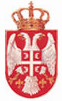 Република СрбијаПРИВРЕДНИ АПЕЛАЦИОНИ СУДI Су 2/19-513I Су 2/19- 518I Су 2/20-19Б е о г р а дПРЕДСЕДНИК СУДАЈасминка ОбућинаПОУКА О ПРАВНОМ ЛЕКУ:Судије имају право приговора, на Годишњи распоред послова, председнику Врховног касационог суда, у року од 3 дана, од дана саопштавања на седници свих судија. 